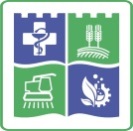 МИНИСТЕРСТВО СЕЛЬСКОГО ХОЗЯЙСТВА РОССИЙСКОЙ ФЕДЕРАЦИИфедеральное государственное бюджетное образовательное учреждение
высшего образованияЮЖНО-УРАЛЬСКИЙ ГОСУДАРСТВЕННЫЙ АГРАРНЫЙ УНИВЕРСИТЕТул. Гагарина, 13, г. Троицк 457100+7 (35163) 2-00-10; +7 (351) 266-65-30, 263-13-74Информационное письмоо проведении Международной научно-практической конференции «Социально-экономические и экологические проблемы аграрного сектора экономики России»Южно-Уральский государственный аграрный университет приглашает научно-педагогических работников, ученых, аспирантов, магистрантов 22 – 23 ноября 2018 г. принять участие в Международной научно-практической конференции «Социально-экономические и экологические проблемы аграрного сектора экономики России»Основные направления работы конференцииФорма участия в конференцииФорма участия в конференции – очная, заочнаяЯзыки конференции – русский, английскийНеобходимые документыДля участия в конференции необходимо направить в электронном виде:заявку на участие в конференции;текст статьи для публикации высылается на русском и английском языках (см. Приложение 2);квитанцию об оплате организационного взноса (см. Приложение 1). Заявка, текст статьи, квитанция об оплате принимаются только по электронной почте: nich_csaa@mail.ruСАЙТ КОНФЕРЕНЦИИ: https://sursau.ru/science/mk/ Приложение 1Организационный взнос участника конференцииПо итогам Международной конференции планируется издание электронного сборника материалов конференции (с индексацией в РИНЦ, присвоением ISBN, УДК, ББК)Организационный взнос, 2 400 рублей за участие в конференции, участники конференции должны перечислить до 1 ноября 2018 г. по следующим реквизитам: ИНН 7418006770, КПП 742401001, БИК 047501001ОГРН 1027401101530, ОКТМО 75752000ОКПО 00493563р/сч. 40501810600002000002Банк: Отделение Челябинск г. ЧелябинскУФК по Челябинской областиФГБОУ ВО Южно-Уральский ГАУл/сч. 20696Х13670КБК 00000000000000000130Авторам лучших статей, прошедших рецензирование международной редколлегии, будет предложено на платной основе (300 евро) опубликовать статью объемом до 8 страниц (до 3-ех авторов) на английском языке в специальном выпуске научного журнала International Review, индексируемого в базе данных Web of Science (Emerging Sources Citation Index) (http://www.international-review.com/en/editoral-boards/).Срок приема статей: до 1 ноября 2018 г.Приложение 2Требования к оформлению статейЯзык: статья предоставляется на русском и на английском языке Количество и состав авторов: Максимальное количество авторов статьи равно трем (до 3-х авторов); не менее 2-х различных организаций в аффилиации авторов статьи. Оригинальность текста статьи должна составлять не менее 80% и проверяется через систему «Антиплагиат». Объем рукописи не должен превышать 8 страниц (включая заметки, ссылки, приложения, таблицы, рисунки, диаграммы и т.д). Документы должны быть написаны на русском и английском языках в текстовом процессоре Microsoft Word, используя шрифт Palatino Linotype (размер 11), в латинском алфавите, с одним интервалом. Настройка страницы: B5, поля: верх 3 см; низ 3 см; слева 2,5 см; правый 2,5 см. Настройка абзаца: отступ первой строки 0,6 см, интервал между пунктами: до 2 пт и после 2 пт. Заголовок: правый, полужирный, размер 16 Имя автора: последнее, среднее и первое имя (жирный, размер 11) без заголовков. Имя организации, город и страна должно быть написаны вместе с именем автора. Должна быть сноска, содержащая адрес и электронную почту первого автора после имени автора. Требования к статье: Текст статьи набирается (форматируется) строго в шаблоне, приложенном к информационному письму (Template).Обязательные элементы статьи (должны содержаться в файле статьи): НАЗВАНИЕ СТАТЬИ НА АНГЛИЙСКОМ ЯЗЫКЕ Аннотация статьи на английском языке. Аннотация: курсив, размер 11, 3 строки после имени автора, максимальная длина 250 слов. Аннотация включает следующие разделы: — исходные данные, предмет, тему, цель, гипотезу исследования — метод или методологию проведения работы — результаты работы, научный вклад, выводы — область применения результатов — ограничения/направления будущих исследований. Аннотация показывает отличительные особенности и достоинства статьи, чтобы заинтересовать читателя и побудить его прочитать статью полностью. Это самостоятельный текст, описывающий основные результаты исследования без обращения к самой статье, необходимо избегать ссылок и сокращений. Текст аннотации должен быть четок и лаконичен, свободен от второстепенной информации, отличаться убедительностью формулировок. Использование аббревиатур в аннотации нежелательно, но если они все-таки употребляются, их расшифровка обязательна. Текст аннотации не должен содержать цифры, таблицы, рисунки, подзаголовки, списки с нумерацией. В аннотации излагаются существенные факты работы, она не должна содержать материал, который отсутствует в самой статье. В тексте аннотации следует употреблять синтаксические конструкции, свойственные языку научных и технических документов, избегать сложных грамматических конструкций. Ключевые слова: 1 строка после реферата и должно быть не более 10 ключевых слов. Они должны быть отделены запятыми, без точки в конце перечисления. Ключевые слова – это слова или словосочетания из 2-5 слов, которые помогают поисковым системам определять тематику, а читателю найти статью в Интернете. При формировании ключевых слов следует избегать слов с абстрактным значением, либо терминов, которые могут использоваться в других научных дисциплинах. Не допускается перечисление внутри одного ключевого слова. Ключевые слова должны быть максимально конкретными и отражать специфику статьи. Оформление текста статьи Структура статьи. Статья должна быть структурирована в формате IMRAD (Introduction, Methods, Results and Discussion): Введение (Introduction); Tеория (обзор современной международной литературы за последние 5 лет) (Theory); Данные и методы (Data and Methods); Методология исследования (Methods or Model); Результаты (Results); Заключение (Conclusions or Discussion and Implication). Перевод материалов, предоставляемых на английском языке, должен быть выполнен либо отредактирован профессиональным переводчиком или носителем английского языка. Машинный перевод не допускается. В англоязычных статьях должны соблюдаться правила пунктуации, словоупотребления и синтаксиса. В случаях, когда текст статьи на английском языке требует большого объема редактирования, он может быть возращен автору на доработку или отклонен от публикации. Список источников приводится в конце статьи и должен содержать не менее 25 - 30 источников (в т.ч. зарубежных – не менее 30%). Не менее 10 источников, цитируемых WoS/Scopus. Самоцитирование – не более 15%. Список источников на английском языке (следует после ключевых слов на английском языке) Standard for references conforms to requirements APA (the American Psychological Association). В случае невыполнения этих требований к оформлению материалов для публикации рукопись может быть отклонена редколлегией или возвращена автору на доработку.Контакты:Приложение 3Дополнительные услуги
научно-исследовательской частиНаучно-исследовательская часть оказывает услуги по поиску и подбору источников для написания статей в международные базы данных Scopus и Web of Science.Стоимость услуги 500 рублей за одну исследовательскую тему.Контакты: nich_csaa@mail.ru, каб. 219.Секция 1Социально-экономические проблемы агропромышленного комплексаСекция 2Проблемы управления АПК межрегионального и регионального уровня Секция 3Социально-экономические аспекты решения проблем экологии в АПКСекция 4Социально-экономические аспекты развития сельского хозяйстваСекция 5Социально-экономические и педагогические аспекты организации аграрного туризмаКалугин Антон Александрович–начальник НИЧ, тел.: +7 (351) 266-65-62Давыдов Денис Викторович-специалист НИЧ, тел.: +79194031130Мифтахутдинов Алевтин Викторович–начальник ИНИЦ, тел.: +7 (35163) 2-53-84